ДОКУМЕНТАЦИЯ ПО ПЛАНИРОВКЕ ТЕРРИТОРИИПроект межевания территории в границах улиц Студенческая – Калинина – Меловая города Белгорода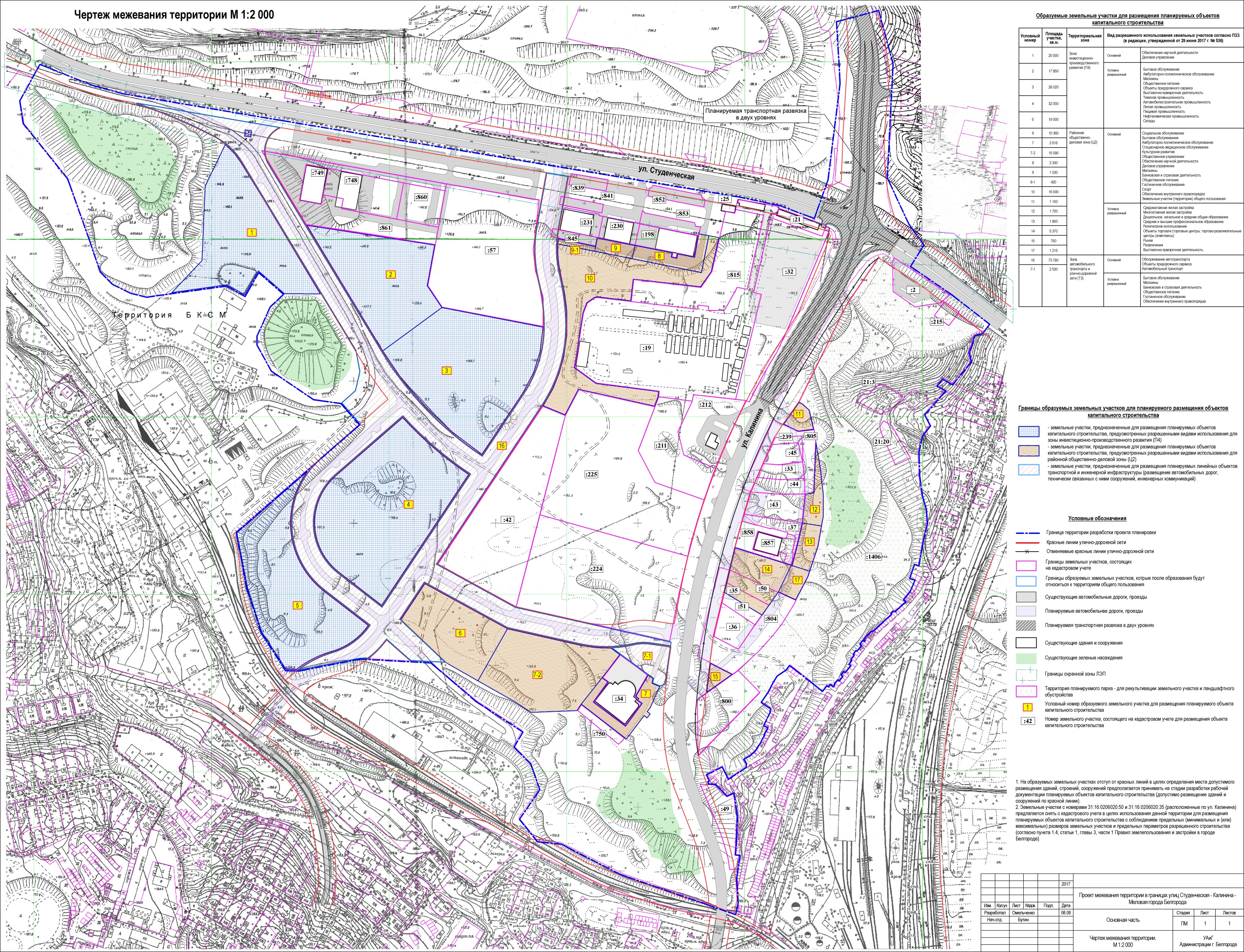 Проект межевания соответствует требованиям и положениям:- Градостроительного кодекса Российской Федерации;- Земельного кодекса Российской Федерации;- Генерального плана развития городского округа «Город Белгород»   до 2025 года, утвержденного решением Совета депутатов города Белгорода от  26 сентября 2006 года № 335 (в редакции от 29 июня 2017 года № 535);- Правил землепользования и застройки города Белгорода. Карты градостроительного зонирования, утвержденных решением Совета депутатов в г. Белгороде от 27 февраля 2007 года № 429 (в редакции от 29 июня 2017 года № 536);- СП 42.13330.2016«Градостроительство. Планировка и застройка городских и сельских поселений», актуализированная редакция                 СНиП 2.07.01-89*;- СанПиН 2.2.1/2.1.1.1200-03 «Санитарно-защитные зоны и санитарная классификация предприятий, сооружений и иных объектов»;- «Местных нормативов градостроительного проектирования городского округа «Город Белгород», утвержденных решением Совета депутатов города Белгорода от 26 февраля 2015 года № 201.ВведениеПроект межевания территории разработан на основании распоряжения администрации города Белгорода от «14» июня 2017 года№ 725                      «О внесении изменений вдокументацию по планировке территории в составе проекта планировки территории и проекта межевания территории в границах улиц Студенческая – Калинина – Меловаягорода Белгорода». Проект межевания выполнен в соответствии с документацией по планировке территории, утвержденной постановлением администрации города Белгорода от 25 августа 2014 года № 151.В соответствии со ст.43 Градостроительного кодекса РФ подготовка проекта межевания территории осуществлена в целях определения местоположения границ образуемых земельных участков, а также в целях установления красных линий - границ территории общего пользования.При подготовке проекта межевания территории определение местоположения границ образуемых земельных участков осуществлено в соответствии с градостроительными регламентами территориальных зон.1.  Анализ существующего положенияТерритория, на которую разрабатывается проект межевания, расположена в северной части города Белгорода. Рельеф местности пересеченный – необходимо произвести рекультивацию и засыпку грунтом (незастроенная территория представляет собой участок выработанного мелового карьера). Участок проектирования ограничен:- с юга – территорией завода БКСМ;- с запада – существующей автомобильной дорогой местного значения в промышленном районе (подъезд на территорию завода БКСМ);- с севера - существующей магистральной улицей общегородского значения (ул. Студенческая);- с востока - существующей магистральной улицей общегородского значения(ул. Калинина).Площадь территории в границах разработки проекта межевания составляет83,5 га. Территория частично застроена зданиями торговых центров по продаже автомобилей, автомобильного рынка, АЗС. На участке площадью 8,82 га запланировано устройство городского парка (работы по освоению территории еще не проводились).В северной и восточной части территории проходят магистральные улицы общегородского значения (ул. Студенческая и ул. Калинина). На пересечении автомобильных дорог предусмотрено строительство транспортной развязки в двух уровнях (документация по планировке территории для размещения линейного объекта утверждена Постановлением администрации города Белгорода от 23 декабря 2015 года № 185).Площадь всех ранее образованных и зарегистрированных в ГКН земельных участков в границах территории разработки проекта межевания составляет 34 га.Сведения о ранее образованных земельных участках представлены в таблице 1.Таблица 1Перечень сформированных и зарегистрированных в ГКН земельных участков в границах территории разработки проекта2. Проектное решениеПроектом межевания определены площадь и границы образуемых земельных участков.Проектом предлагается:– сохранить границы 44 ранее образованных и зарегистрированных в ГКН земельных участков;- снять с кадастрового учета земельные участки 31:16:0206020:50 и 31:16:0206020:35 в целях использования данной территории для размещения планируемых объектов капитального строительства с соблюдением предельных (минимальных и (или) максимальных) размеров земельных участков и предельных параметров разрешенного строительства (согласно пункта 1.4, статьи 1, главы 3, части 1 Правил землепользования и застройки в городе Белгороде);– образовать 18 земельных участков для размещения планируемых объектов капитального строительства;– образовать 2 земельных участка для размещения планируемых линейных объектов транспортной и инженерной инфраструктур.При образовании земельных участков планируемых объектов капитального строительства учесть, что границы образуемых земельных участков устанавливаются по красным линиям и границам смежных земельных участков.Вид разрешенного использования и площади образуемых земельных участков представлены в таблице 2.Таблица 2Образуемые земельные участкиРуководитель управления                                          архитектуры и градостроительства  - главный архитектор города                                                  С.Н. КиселевПРИЛОЖЕНИЕк постановлению председателя Белгородского городского Совета«31» октября 2017 года №202Кадастровый номер земельного участкаВид разрешенного использования по сведениям ГКНПлощадь земельного участка,кв.мАдрес31:16:0206020:749для строительства автомобильного центра1629ул.Студенческая, 1уул.Студенческая, 1ш31:16:0206020:748для строительства автомобильного центра5244ул.Студенческая, 1уул.Студенческая, 1ш31:16:0206020:861для размещения и эксплуатации складов хранения новых автомобилей10059ул.Студенческая, 1ф31:16:0206020:860для размещения и эксплуатации складов хранения новых автомобилей3088ул.Студенческая, 1ф31:16:0206020:57для размещения и эксплуатации объектов автомобильного транспорта25020ул.Студенческая31:16:0206020:231для эксплуатации нежилого здания (автоцентр по продаже и обслуживанию автомобилей)1863ул.Студенческая, 1т31:16:0206020:230для эксплуатации нежилого здания (автоцентр по продаже и обслуживанию автомобилей)1587ул.Студенческая, 1т31:16:0206020:198для размещения и эксплуатации иных объектов автомобильного транспорта2550ул.Студенческая, 1л31:16:0206020:845для размещения автостоянки748ул.Студенческая, 1т31:16:0206020:841для размещения автостоянки728ул.Студенческая, 1т31:16:0206020:839для размещения автостоянки854ул.Студенческая, 1т31:16:0206020:853для размещения стоянки индивидуального легкового автомобильного транспорта1395ул.Студенческая, 1л31:16:0206020:852для размещения стоянки индивидуального легкового автомобильного транспорта1263ул.Студенческая, 1л31:16:0206020:25для эксплуатации нежилого здания (пункт по сбору, переработке, утилизации отработанных продуктов)200ул.Студенческая, 1я31:16:0206020:21для эксплуатации нежилого здания торгового назначения1200ул.Студенческая, 1к31:16:0206020:815для размещения автостоянки, сопутствующей основной деятельности предприятия (авторынка)10170ул.Студенческая31:16:0206020:19для эксплуатации нежилых зданий и сооружений, организация авторынка31808ул.Студенческая, 1к31:16:0206020:32для эксплуатации сооружения – автомобильная стоянка13469ул.Калинина, 9331:16:0206020:212для эксплуатации нежилого здания – многотопливной АЗС6160ул.Калинина, 9131:16:0206020:211для строительства автосалона8165ул.Калинина, 9131:16:0206020:225для строительства логистического центра с гипермаркетом, гостиницей и офисными помещениями30570ул.Калинина, (уч.2)31:16:0206020:224для строительства логистического центра с гипермаркетом, гостиницей и офисными помещениями27970ул.Калинина, (уч.1)31:16:0206020:42для строительства автостоянки21400ул.Калинина31:16:0206020:34для эксплуатации нежилого здания торгового назначения (автосалон)4000ул.Калинина, 8131:16:0206020:750для строительства инженерных сооружений821ул.Калинина31:16:0206020:49для эксплуатации нежилого здания (автозаправочная станция)2850ул.Калинина, 94а31:16:0206020:1406для размещения парка88230ул.Студенческая - ул.Калинина31:16:0206020:800для строительства торгово-офисного центра5000ул.Калинина31:16:0206020:36для строительства торгово-офисного центра2090ул.Калинина31:16:0206020:51для строительства торгово-офисного центра917ул.Калинина31:16:0206020:35для строительства торгово-офисного центра976ул.Калинина31:16:0206020:50для строительства торгово-офисного центра1410ул.Калинина31:16:0206020:804для благоустройства территории6600ул.Калинина31:16:0206020:37для эксплуатации здания гостинично-ресторанного комплекса1302ул.Калинина31:16:0206020:857для эксплуатации здания гостинично-ресторанного комплекса1713ул.Калинина31:16:0206020:858для размещения малых архитектурных форм1495ул.Калинина31:16:0206020:43для строительства СТО2824ул.Калинина31:16:0206020:44для строительства гостинично-ресторанного комплекса1504ул.Калинина31:16:0206020:33для строительства гостинично-ресторанного комплекса1309ул.Калинина31:16:0206020:45для строительства гостинично-ресторанного комплекса1310ул.Калинина31:16:0206020:239для строительства гостинично-ресторанного комплекса470ул.Калинина31:16:0206020:805для благоустройства территории3130ул.Калинина31:16:0206020:2для эксплуатации нежилого здания (автозаправочная станция)2864ул.Студенческая, 1в31:16:0206020:215для строительства придорожного комплекса600ул.Студенческая31:16:0206020:3для индивидуального жилищного строительства1495ул.Индустриальная, 23б31:16:0206020:20для индивидуального жилищного строительства1200ул.Индустриальная, 23гУсловный номерПлощадь участка,кв.мТерриториальная зонаВид разрешенного использования земельных участков согласно ПЗЗ (в редакции, утвержденной от 29 июня 2017 г. № 536)Вид разрешенного использования земельных участков согласно ПЗЗ (в редакции, утвержденной от 29 июня 2017 г. № 536)Для размещения планируемых объектов капитального строительстваДля размещения планируемых объектов капитального строительстваДля размещения планируемых объектов капитального строительстваДля размещения планируемых объектов капитального строительстваДля размещения планируемых объектов капитального строительства120 000Зона инвестиционно-производственного развития (П4)ОсновнойОбеспечение научной деятельностиДеловое управление217 850Зона инвестиционно-производственного развития (П4)ОсновнойОбеспечение научной деятельностиДеловое управление328 020Зона инвестиционно-производственного развития (П4)ОсновнойОбеспечение научной деятельностиДеловое управление432 000Зона инвестиционно-производственного развития (П4)ОсновнойОбеспечение научной деятельностиДеловое управление519 000Зона инвестиционно-производственного развития (П4)Условно разрешенныйБытовое обслуживаниеАмбулаторно-поликлиническое обслуживаниеМагазиныОбщественное питаниеОбъекты придорожного сервисаВыставочно-ярмарочная деятельностьТяжелая промышленностьАвтомобилестроительная промышленностьЛегкая промышленностьПищевая промышленностьНефтехимическая промышленностьСклады610 360Районная общественно-деловая зона (Ц2)ОсновнойСоциальное обслуживаниеБытовое обслуживаниеАмбулаторно-поликлиническое обслуживаниеСтационарное медицинское обслуживаниеКультурное развитиеОбщественное управлениеОбеспечение научной деятельностиДеловое управлениеМагазиныБанковская и страховая деятельностьОбщественное питаниеГостиничное обслуживаниеСпортОбеспечение внутреннего правопорядкаЗемельные участки (территории) общего пользования72 616Районная общественно-деловая зона (Ц2)ОсновнойСоциальное обслуживаниеБытовое обслуживаниеАмбулаторно-поликлиническое обслуживаниеСтационарное медицинское обслуживаниеКультурное развитиеОбщественное управлениеОбеспечение научной деятельностиДеловое управлениеМагазиныБанковская и страховая деятельностьОбщественное питаниеГостиничное обслуживаниеСпортОбеспечение внутреннего правопорядкаЗемельные участки (территории) общего пользования7-215 090Районная общественно-деловая зона (Ц2)ОсновнойСоциальное обслуживаниеБытовое обслуживаниеАмбулаторно-поликлиническое обслуживаниеСтационарное медицинское обслуживаниеКультурное развитиеОбщественное управлениеОбеспечение научной деятельностиДеловое управлениеМагазиныБанковская и страховая деятельностьОбщественное питаниеГостиничное обслуживаниеСпортОбеспечение внутреннего правопорядкаЗемельные участки (территории) общего пользования82 330Районная общественно-деловая зона (Ц2)ОсновнойСоциальное обслуживаниеБытовое обслуживаниеАмбулаторно-поликлиническое обслуживаниеСтационарное медицинское обслуживаниеКультурное развитиеОбщественное управлениеОбеспечение научной деятельностиДеловое управлениеМагазиныБанковская и страховая деятельностьОбщественное питаниеГостиничное обслуживаниеСпортОбеспечение внутреннего правопорядкаЗемельные участки (территории) общего пользования91 030Районная общественно-деловая зона (Ц2)ОсновнойСоциальное обслуживаниеБытовое обслуживаниеАмбулаторно-поликлиническое обслуживаниеСтационарное медицинское обслуживаниеКультурное развитиеОбщественное управлениеОбеспечение научной деятельностиДеловое управлениеМагазиныБанковская и страховая деятельностьОбщественное питаниеГостиничное обслуживаниеСпортОбеспечение внутреннего правопорядкаЗемельные участки (территории) общего пользования9-1420Районная общественно-деловая зона (Ц2)ОсновнойСоциальное обслуживаниеБытовое обслуживаниеАмбулаторно-поликлиническое обслуживаниеСтационарное медицинское обслуживаниеКультурное развитиеОбщественное управлениеОбеспечение научной деятельностиДеловое управлениеМагазиныБанковская и страховая деятельностьОбщественное питаниеГостиничное обслуживаниеСпортОбеспечение внутреннего правопорядкаЗемельные участки (территории) общего пользования1016 000Районная общественно-деловая зона (Ц2)ОсновнойСоциальное обслуживаниеБытовое обслуживаниеАмбулаторно-поликлиническое обслуживаниеСтационарное медицинское обслуживаниеКультурное развитиеОбщественное управлениеОбеспечение научной деятельностиДеловое управлениеМагазиныБанковская и страховая деятельностьОбщественное питаниеГостиничное обслуживаниеСпортОбеспечение внутреннего правопорядкаЗемельные участки (территории) общего пользования111 100Районная общественно-деловая зона (Ц2)ОсновнойСоциальное обслуживаниеБытовое обслуживаниеАмбулаторно-поликлиническое обслуживаниеСтационарное медицинское обслуживаниеКультурное развитиеОбщественное управлениеОбеспечение научной деятельностиДеловое управлениеМагазиныБанковская и страховая деятельностьОбщественное питаниеГостиничное обслуживаниеСпортОбеспечение внутреннего правопорядкаЗемельные участки (территории) общего пользования121 700Районная общественно-деловая зона (Ц2)ОсновнойСоциальное обслуживаниеБытовое обслуживаниеАмбулаторно-поликлиническое обслуживаниеСтационарное медицинское обслуживаниеКультурное развитиеОбщественное управлениеОбеспечение научной деятельностиДеловое управлениеМагазиныБанковская и страховая деятельностьОбщественное питаниеГостиничное обслуживаниеСпортОбеспечение внутреннего правопорядкаЗемельные участки (территории) общего пользования131 800Районная общественно-деловая зона (Ц2)ОсновнойСоциальное обслуживаниеБытовое обслуживаниеАмбулаторно-поликлиническое обслуживаниеСтационарное медицинское обслуживаниеКультурное развитиеОбщественное управлениеОбеспечение научной деятельностиДеловое управлениеМагазиныБанковская и страховая деятельностьОбщественное питаниеГостиничное обслуживаниеСпортОбеспечение внутреннего правопорядкаЗемельные участки (территории) общего пользования145 370Районная общественно-деловая зона (Ц2)ОсновнойСоциальное обслуживаниеБытовое обслуживаниеАмбулаторно-поликлиническое обслуживаниеСтационарное медицинское обслуживаниеКультурное развитиеОбщественное управлениеОбеспечение научной деятельностиДеловое управлениеМагазиныБанковская и страховая деятельностьОбщественное питаниеГостиничное обслуживаниеСпортОбеспечение внутреннего правопорядкаЗемельные участки (территории) общего пользования15760Районная общественно-деловая зона (Ц2)ОсновнойСоциальное обслуживаниеБытовое обслуживаниеАмбулаторно-поликлиническое обслуживаниеСтационарное медицинское обслуживаниеКультурное развитиеОбщественное управлениеОбеспечение научной деятельностиДеловое управлениеМагазиныБанковская и страховая деятельностьОбщественное питаниеГостиничное обслуживаниеСпортОбеспечение внутреннего правопорядкаЗемельные участки (территории) общего пользования171 215Районная общественно-деловая зона (Ц2)ОсновнойСоциальное обслуживаниеБытовое обслуживаниеАмбулаторно-поликлиническое обслуживаниеСтационарное медицинское обслуживаниеКультурное развитиеОбщественное управлениеОбеспечение научной деятельностиДеловое управлениеМагазиныБанковская и страховая деятельностьОбщественное питаниеГостиничное обслуживаниеСпортОбеспечение внутреннего правопорядкаЗемельные участки (территории) общего пользования171 215Районная общественно-деловая зона (Ц2)Условно разрешенныйСреднеэтажная жилая застройкаМногоэтажная жилая застройкаДошкольное, начальное и среднее общее образованиеСреднее и высшее профессиональное образованиеРелигиозное использованиеОбъекты торговли (торговые центры, торгово-развлекательные центры (комплексы)РынкиРазвлеченияВыставочно-ярморочная деятельностьДля размещения планируемых линейных объектов транспортной и инженерной инфраструктур (территории общего пользования)Для размещения планируемых линейных объектов транспортной и инженерной инфраструктур (территории общего пользования)Для размещения планируемых линейных объектов транспортной и инженерной инфраструктур (территории общего пользования)Для размещения планируемых линейных объектов транспортной и инженерной инфраструктур (территории общего пользования)Для размещения планируемых линейных объектов транспортной и инженерной инфраструктур (территории общего пользования)167-173 7802 530Зона автомобильного транспорта и улично-дорожной сети (Т3)Зона автомобильного транспорта и улично-дорожной сети (Т3)Обслуживание автотранспортаОбъекты придорожного сервисаАвтомобильный транспорт